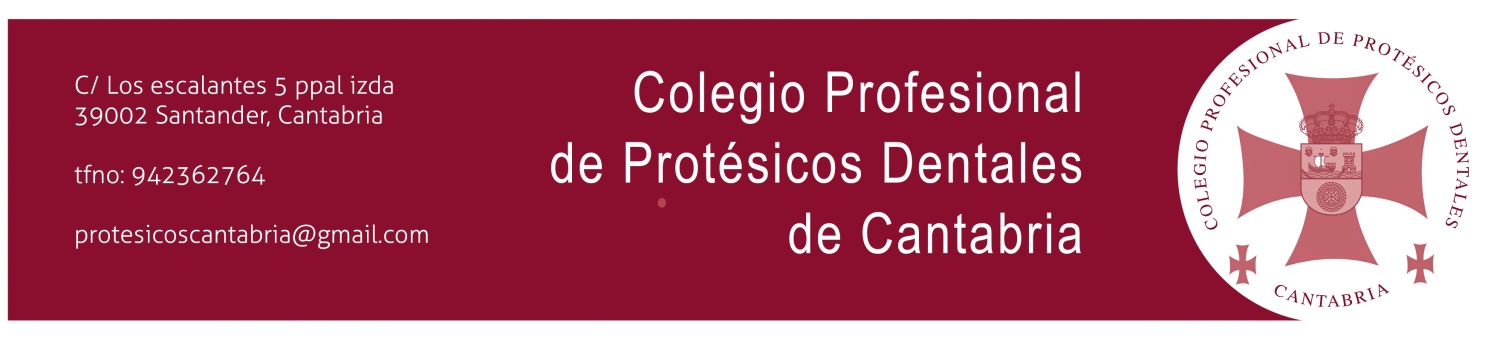    D. / Dña………………………………………………………………………………………………………   DNI…………………………………………………………………………………..SOLICITA   A la Junta de Gobierno del Colegio Profesional de Protésicos Dentales de Cantabria, la BAJA DEL COLEGIO, por los motivos que a continuación se acreditan:   Jubilación ( comunicación de la Seguridad Social )   Abandono de la profesión ( vida laboral, baja en IAE…)   Fallecimiento   Otros   En Santander a …………..de……………………………………de   Firmado: el interesado